19/01/2023BionexoRESULTADO – TOMADA DE PREÇON° 2023191EM33816HEAPAO Instituto de Gestão e Humanização – IGH, entidade de direito privado e sem finslucrativos, classificado como Organização Social, vem tornar público o resultado daTomada de Preços, com a finalidade de adquirir bens, insumos e serviços para oHEAPA - Hospital Estadual de Aparecida de Goiânia, com endereço à Av. Diamante,s/n - St. Conde dos Arcos, Aparecida de Goiânia/GO, CEP: 74.969-210.Bionexo do Brasil LtdaRelatório emitido em 19/01/2023 17:01CompradorIGH - HUAPA - HOSPITAL DE URGÊNCIA DE APARECIDA DE GOIÂNIA (11.858.570/0004-86)Rua D Nequita C/ Dao Barbosa , 0 - Qd 08 Lt 18 E 19 C-10 - APARECIDA DE GOIÂNIA, GO CEP: 74968-121Relação de Itens (Confirmação)Pedido de Cotação : 266073999COTAÇÃO Nº 33816 - MEDICAMENTOS - HEAPA JANEIRO/2023Frete PróprioObservações: OBSERVAÇÕES: *PAGAMENTO: Somente a prazo e por meio de depósito em conta PJ do fornecedor.*FRETE: Só serão aceitas propostas com frete CIF e para entrega no endereço: AV. DIAMANTE, ESQUINA C/ A RUAMUCURI, JARDIM CONDE DOS ARCOS, AP DE GOIÂNIA/GO CEP: 74969210, dia e horário especificado. *CERTIDÕES: AsCertidões Municipal, Estadual de Goiás, Federal, FGTS e Trabalhista devem estar regulares desde a data da emissão daproposta até a data do pagamento. *REGULAMENTO: O processo de compras obedecerá ao Regulamento de Compras doIGH, prevalecendo este em relação a estes termos em caso de divergência.Tipo de Cotação: Cotação EmergencialFornecedor : Todos os FornecedoresData de Confirmação : TodasFaturamentoMínimoPrazo deEntregaValidade daPropostaCondições dePagamentoFornecedorFreteObservaçõesCientifica Médica Hospitalar LtdaGOIÂNIA - GOVanessa Nogueira - (62) 3088-9700vendas3@cientificahospitalar.com.brMais informações5dias após1234R$ 200,0000R$ 500,0000R$ 750,0000R$ 300,000021/01/202321/01/202317/02/202321/01/202330 ddl30 ddl30 ddl30 ddlCIFnullconfirmaçãoComercial Cirurgica Rioclarense Ltda-SPJAGUARIÚNA - SP0 dias apósconfirmaçãoCIFCIFCIF-Usuário Ws Rioclarense - (19) 9881-86854bionexo@rioclarense.com.brMais informaçõesFARMATER MEDICAMENTOS LTDABELO HORIZONTE - MGWeb Service Farmater - (31) 3224-2465vendas@farmater.com.br3dias apósbanco do brasil s/a ag1229-7 c/c 69547-5confirmaçãoMais informaçõesLOGMED DISTRIBUIDORA E LOGISTICAHOSPITALAR EIRELIGOIÂNIA - GO1 dias apósconfirmaçãonullMariana Borges Garcia - (62) 3565-6457prohospitalph@hotmail.comMais informaçõesProgramaçãode EntregaPreçoUnitárioProdutoCódigoFabricanteEmbalagemFornecedorComentárioJustificativaQuantidadeValor Total Usuário;SERVIMED nãoDaniellyEvelynPereira DaCETOCONAZOLrespondeu e-mailde homologação.MED CENTER nãoatingiu20MG/GCETOCONAZOLCREME TB 30G - 17936TUBOCETOCONAZOL20MG/G CREME30GR.(G), SOBRALCREME 30GR. Cientifica Médica(G) - 20MG - Hospitalar LtdaUN - CREME -R$3,2500R$227,50008-null70 TuboCruzfaturamentomínimo.19/01/202315:47SOBRAL UNDaniellyEvelynPereira DaCruzIBUPROFENO600MG -COMPRIMIDO600 MG COMCT BL AL PLASTRANS X 30IBUFRAN,BRAINFARMACientifica MédicaHospitalar LtdaR$0,2400116986-null-60 ComprimidoR$ 14,400019/01/202315:47TotalParcial:R$241,9000130.0Total de Itens da Cotação: 13Total de Itens Impressos: 2Programaçãode EntregaPreçoUnitárioProdutoCódigoFabricanteEmbalagemFornecedorComentárioJustificativaQuantidadeValor Total Usuário1ACICLOVIR SOL 11248INJ 250MG --ZYNVIR, FRESENIUSKABI250 MG POSOL INJ IV CX50 FA VDComercialCirurgica-;SULMEDIC nãoatingiuR$6,690050 FrascoR$334,5000DaniellyEvelynPereira DaFRASCOhttps://bionexo.bionexo.com/jsp/RelatPDC/relat_adjudica.jsp1/3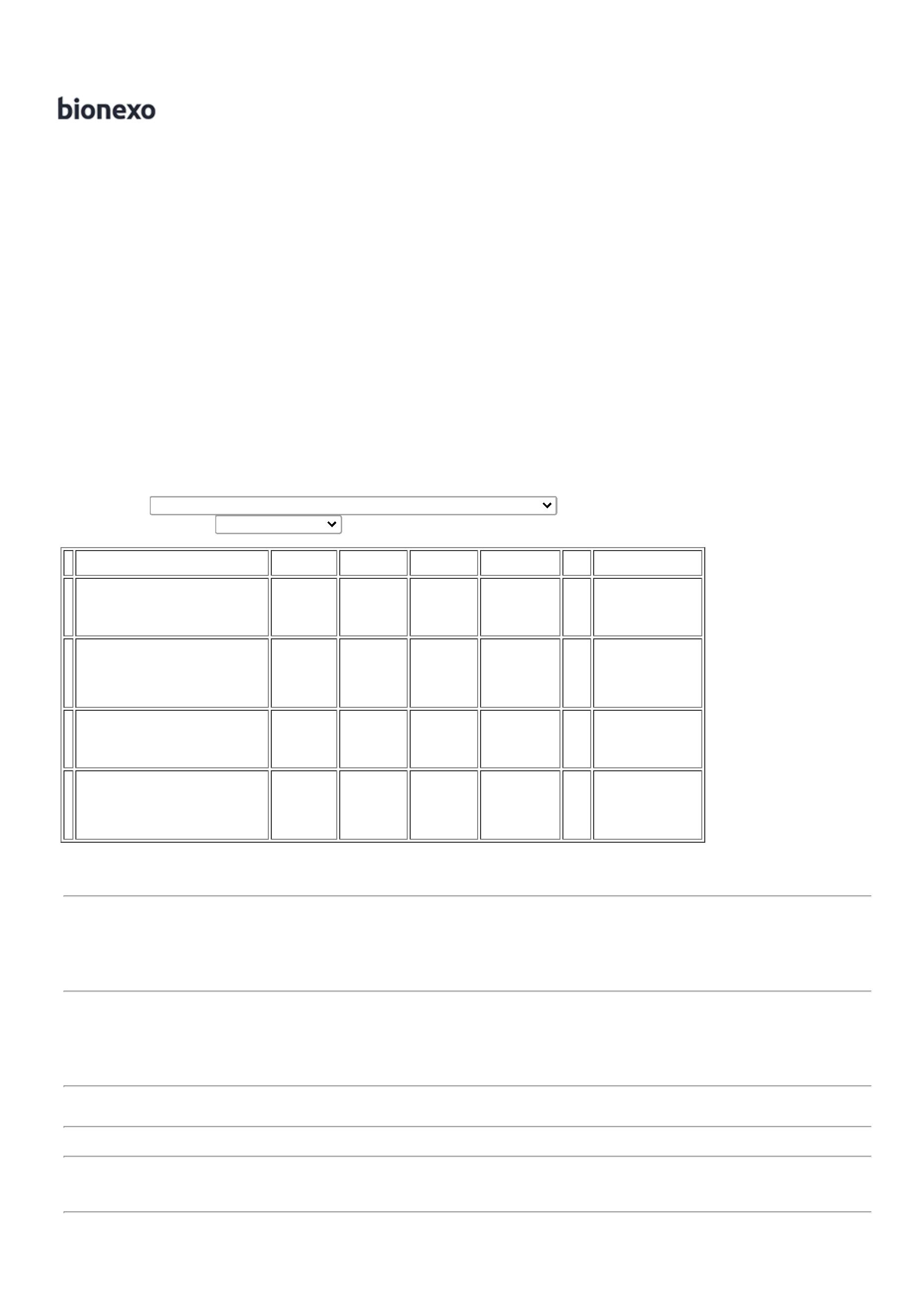 19/01/2023BionexoTRANS X 20MLRioclarenseLtda- SPfaturamentomínimo.Cruz19/01/202315:47DaniellyEvelynPereira DaCruzAMOXIC.+AC.AMOXICILINASODICA +CLAVULANATO DE SOL INJ IV CTPOTASSIO,EUROFARMA(1000,0 +200,0) MG POComercialCirurgicaRioclarenseLtda- SP;ATIVA MÉDICOnão atingiufaturamentomínimo.CLAVULANICOSOL INJ 1G +00MG - FRASCOR$11,0000R$311306--200 Frasco/Ampola2.200,0000210 FA VDTRANS/AMPOLA19/01/202315:47AMPICILINA +SULBACTAMSOL. INJ. 3G;AMPICILINASODICA 2,0G +SULBACTAMDaniellyEvelynPereira DaCruz;SÓDROGAS eAMPICILINASULBACTAM 3G CXC/20F-A GEN,ComercialCirurgicaRioclarenseLtda- SPPRO HEATH nãoatingiramR$10,3810R$622,86004512501--Frasco/Ampola--60 Frasco/Ampolafaturamentomínimo.NOVAFARMA19/01/2023SODICO 1,0G -FRASCO/AMPOLA15:47Rosana DeOliveiraMouraComercialCirurgicaRioclarenseLtda- SP;1° e 2° colocadonão atendem acondição deANLODIPINO5MG -COMPRIMIDOBESILAPIN 5MG CXC/25BLT X 20CPR,GEOLABR$0,03888037Comprimido500 Comprimido R$ 19,4000pagamento/prazo.19/01/202317:00;MED CENTER,MED FUTURA eSENSORIAL nãoatingiramDaniellyEvelynPereira DaCruz(3,00+3,00)MG/ML SUSINJ CT 25 AMPVD AMB X 1MLComercialCirurgicaRioclarenseLtda- SPBETAMETASONASOL INJ 6MG/ML 337791ML - AMPOLABETA-LONG, UQFDF-2R$13,5850R$339,62506--faturamento25 Ampolamínimo. CORPHOnão atende acondição de19/01/202315:47pagamento/prazo.DaniellyEvelynPereira DaCruz;CERTA1G PO SOLComercialCirurgicaRioclarenseLtda- SPMEDICAMENTOSe SULMEDIC nãoatingiramfaturamentomínimo.CEFEPIME SOLINJ 1G -FRASCO/AMPOLACLORIDRATO DECEFEPIMA,BIOCHIMICOINJ IM/IV CX5R$8,8000R$880,000077562--100 Frasco/Ampola0 FA VDTRANS19/01/202315:47ENOXAPARINASODICA40MG/ML -;GOMED nãoSERINGA PRE-PREENCHIDA -(SC) -> COM0 DISPOSITIVO DE 38989SEGURANÇA DEACORDO COMNR-32 E PORT.DaniellyEvelynPereira DaCruz40 MG SOL INJCT 10 SERPREENC VDrespondeu e-mailde homologação.CRISTALIA, VIVAe MULTIFARMA 15,8000não atendem acondição depagamento/prazo.ComercialCirurgicaRioclarenseLtda- SPHEPARINOX,CRISTALIAR$R$1--300 SeringaTRANS GRAD X,4 ML + SISTSEGURANÇA4.740,0000019/01/202315:471746 DE 30 DEAGOSTO DE2011.TotalParcial:R$1235.09.136,3850Total de Itens da Cotação: 13Total de Itens Impressos: 7Programaçãode EntregaPreçoUnitárioProdutoCódigoFabricanteEmbalagemFornecedorComentárioJustificativaQuantidadeValor Total Usuário;SERVIMED ePROTEGEMEDnão responderame-mail dehomologação.NOXTER nãoatende a condiçãodeDaniellyEvelynPereira DaAMIODARONA100mg 30cpr*GENERICO *COTACAO -- MEDLEYGENERICOSAMIODARONAAMIODARONA100MG -COMPRIMIDOFARMATERMEDICAMENTOSLTDA100mg 30cprGENERICO *COTACAOR$0,5600R$117,6000210190-CP210 ComprimidoCruz*19/01/202315:47pagamento/prazo.DaniellyEvelynPereira DaCruzCLORETO DEPOTASSIO;PROTEGEMEDSLOW-K 600mg não respondeu e-SLOW-K 600mg20drg *M* -- UNIAOQUIM.FARM.NAC.S/AFARMATERMEDICAMENTOSLTDAR$0,8400R$201,6000910289--DRUN240 Comprimido600MG -20drg *M*mail dehomologação.COMPRIMIDO19/01/202315:47DaniellyEvelynPereira DaCruzTRIANCINOLONABucal 10g;PROTEGEMEDnão respondeu e-mail deTRIANCINOLONAORABASE 10G - 8024TUBOFARMATERMEDICAMENTOSLTDATRIANCINOLONABucal 10g*GENERICO*R$12,7700R$434,18001334 Tubo*GENERICO* -- EMSGENERICOShomologação.19/01/202315:47TotalParcial:R$753,3800484.0Total de Itens da Cotação: 13Total de Itens Impressos: 3https://bionexo.bionexo.com/jsp/RelatPDC/relat_adjudica.jsp2/3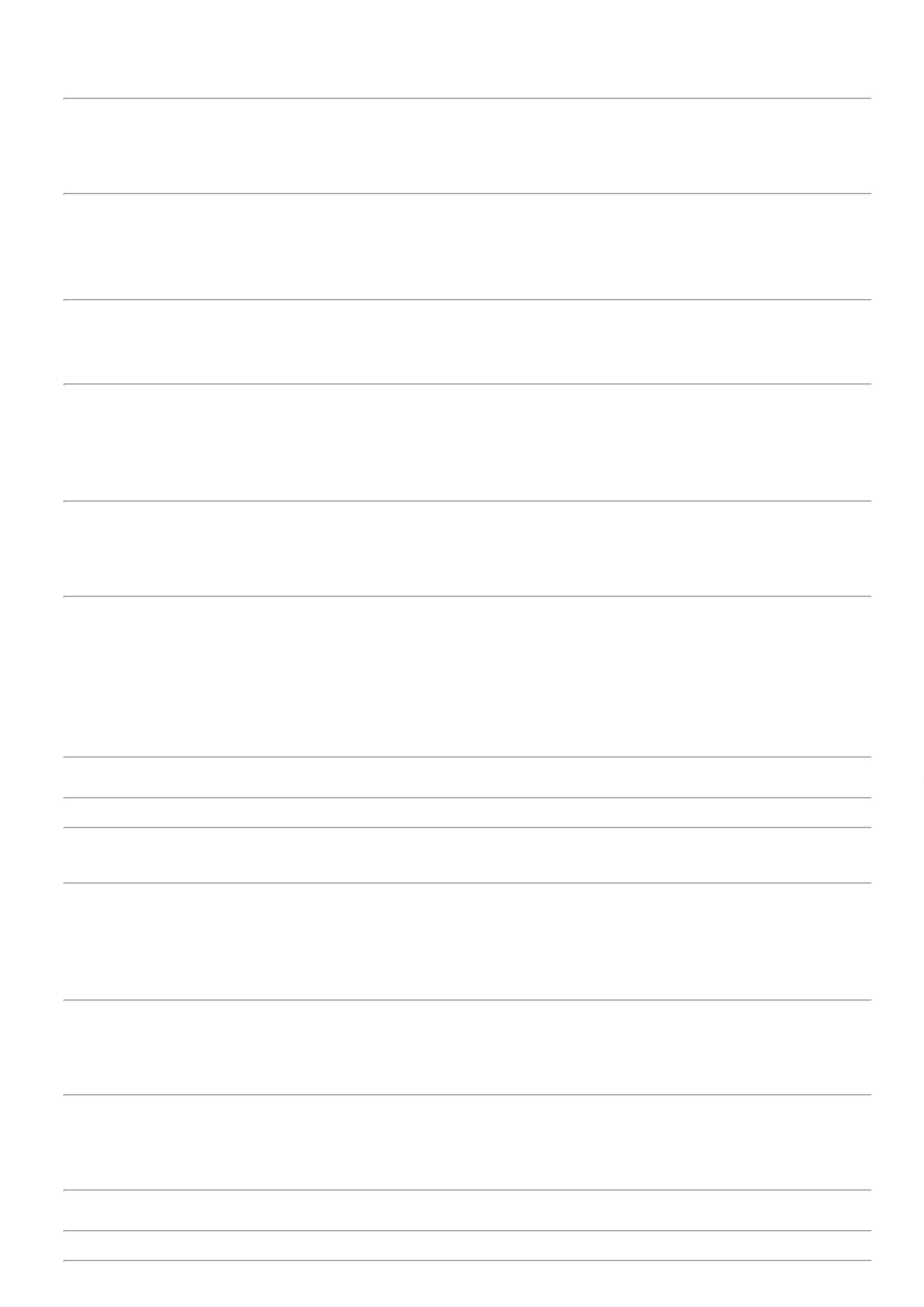 19/01/2023BionexoProgramaçãode EntregaPreçoUnitárioProdutoCódigoFabricanteEmbalagemFornecedorComentárioJustificativaQuantidadeValor Total Usuário;STOCK MED eATIVA MÉDICOnão atingiramfaturamentomínimo. 3° e 4°colocado nãoatendem aDaniellyEvelynPereira DaLOGMEDDISTRIBUIDORAE LOGISTICAHOSPITALAREIRELIOXIDO DEZINCO + VIT.A+D TUBO 45G -TUBOOXIDO DEZINCO + VIT.A+D TUBO 45G -TUBOSUAVEBABY,VITAMEDICPOM DERM CTBG X 45 GR$5,9000R$590,00001217948-100 TuboCruzcondição depagamento/prazo.PROTEGEMEDnão respondeu e-mail de19/01/202315:47homologação.TotalParcial:R$590,0000100.0Total de Itens da Cotação: 13Total de Itens Impressos: 1TotalGeral:R$1949.010.721,6650Clique aqui para geração de relatório completo com quebra de páginahttps://bionexo.bionexo.com/jsp/RelatPDC/relat_adjudica.jsp3/3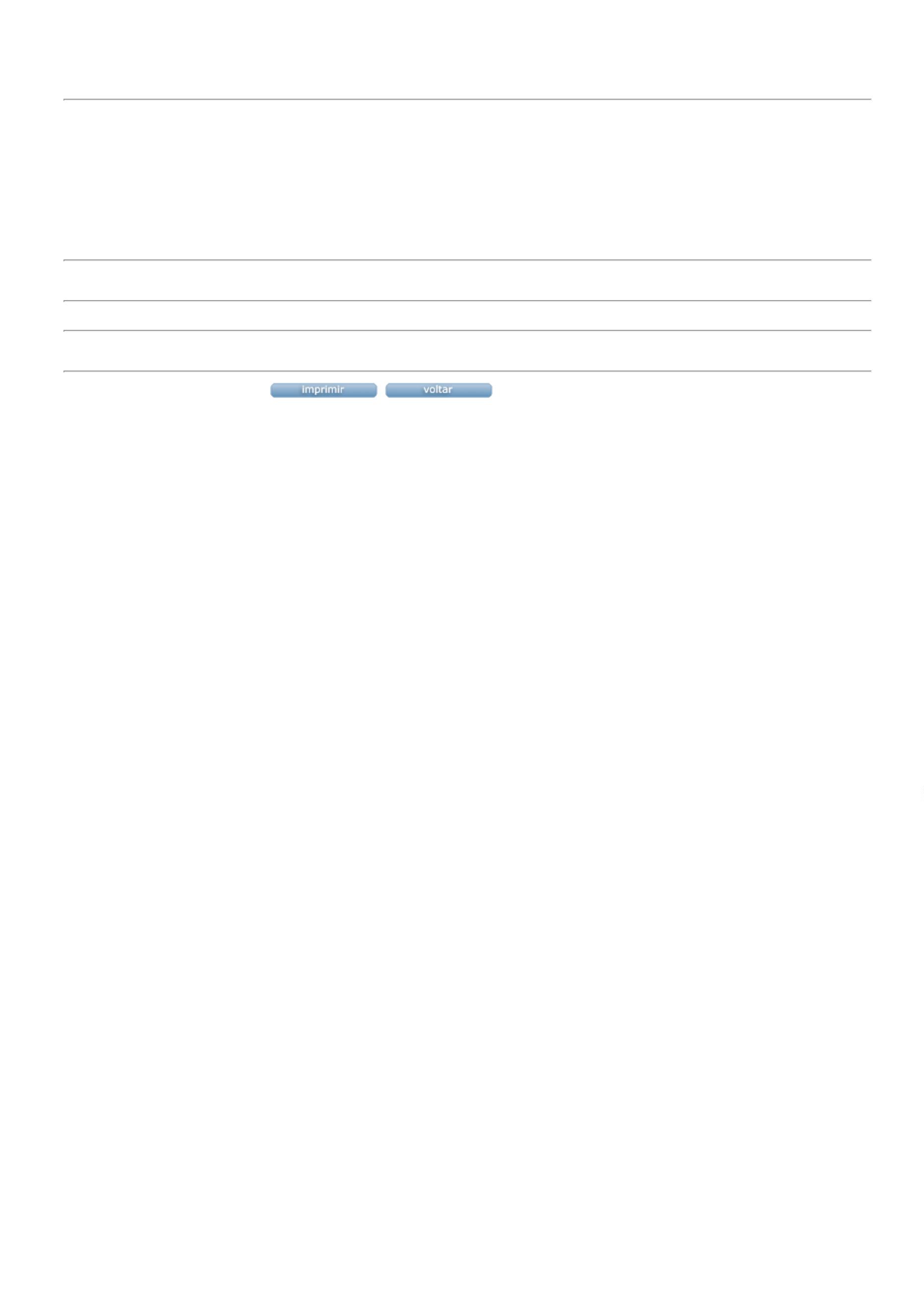 